Plasty- učebnice str. 95 – 97- prezentace k tématu ve videokonferencích uložena v souboru chemie ---plasty, video na odkaze    https://www.youtube.com/watch?v=V1jLc_Mibnk- vyplnit a poslat pracovní list do 10. června 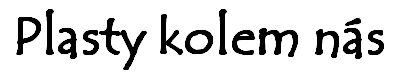 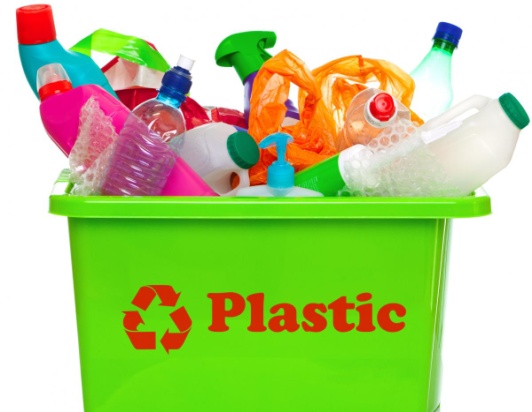 1. Zamysli se a vypiš výhodné a žádoucí vlastnosti plastů a také jejich nežádoucí a nevýhodné vlastnosti.a) výhodné: b) nevýhodné:2.  K obrázku plastů dopiš správný název a označení, můžeš využít nápovědu:     - názvy: polyetylen, polypropylen, polystyren, polyvinylchlorid, polyetylentereftalát, polyuretan     - označení: PP, PVC, PE, PET, PU, PS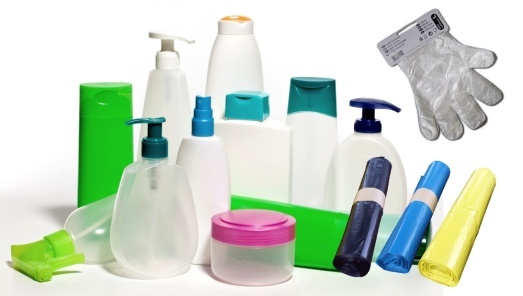 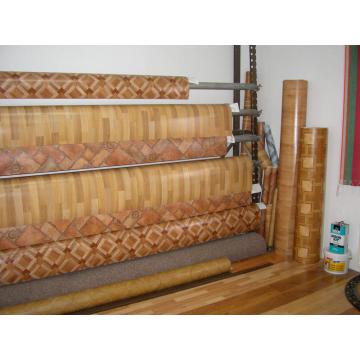 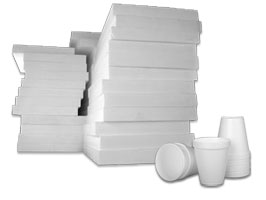 …………………………………       ………………………………….       …………………………………...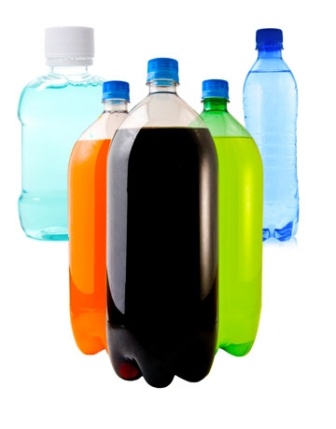 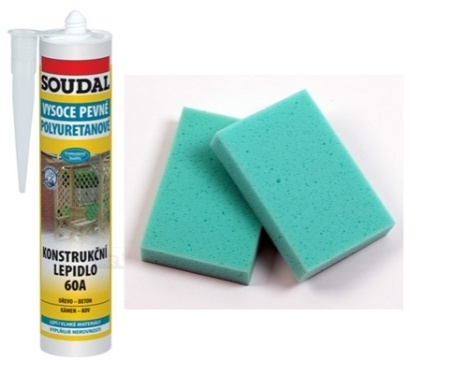 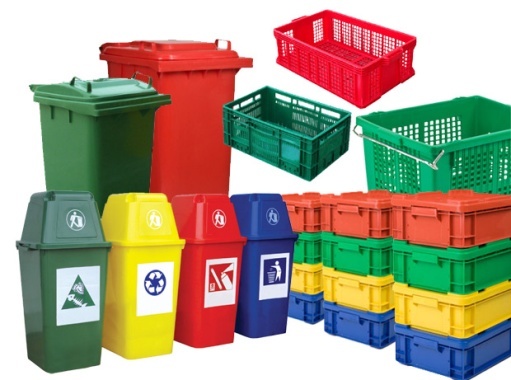 …………………………………...        …………………………………       …………………………………..3. Rozhodni, kam odneseš či vyhodíš uvedené odpadky.4. Tajenkou křížovky je plast, se kterým se denně setkáváš, možná v něm máš zabalenou svačinu?Tajenka: měděné drátyautobateriePET láhveelektrospotřebičebalík novinpneumatikymonočlánkystaré oblečenírozbitá skleniceúsporné žárovkyplevel ze zahradyzbytky jídla1. Jeden z produktů zpracování celulózy.1. Jeden z produktů zpracování celulózy.1. Jeden z produktů zpracování celulózy.2. Derivát uhlovodíků známý jako čichačská droga. 2. Derivát uhlovodíků známý jako čichačská droga. 2. Derivát uhlovodíků známý jako čichačská droga. 2. Derivát uhlovodíků známý jako čichačská droga. 3. Vlákno, ze kterého se vyrábí punčochové kalhoty.3. Vlákno, ze kterého se vyrábí punčochové kalhoty.3. Vlákno, ze kterého se vyrábí punčochové kalhoty.3. Vlákno, ze kterého se vyrábí punčochové kalhoty.4. Uhlovodíky s trojnou vazbou.4. Uhlovodíky s trojnou vazbou.5. Alkohol, který způsobuje oslepnutí.5. Alkohol, který způsobuje oslepnutí.5. Alkohol, který způsobuje oslepnutí.5. Alkohol, který způsobuje oslepnutí.6. Přírodní látky důležité pro zdraví člověka.6. Přírodní látky důležité pro zdraví člověka.7. Alkan se dvěma uhlíky.8. Triviální název ethynu.9. Nejjednodušší monosacharid (hrozny).9. Nejjednodušší monosacharid (hrozny).10. Ředidlo, patří mezi ketony.10. Ředidlo, patří mezi ketony.10. Ředidlo, patří mezi ketony.11. Kapalný aren, má rakovinotvorné účinky.11. Kapalný aren, má rakovinotvorné účinky.